§2103.  ExceptionsThis chapter does not prohibit:1.  Emergency.  The rendering  of nursing assistance in the case of emergency;[PL 1985, c. 724, §5 (AMD).]2.  Students.  The practice of nursing that is an integral part of a program by students enrolled in board-approved nursing education programs leading to initial licensure, or the practice of nursing by graduates of board-approved programs who are participating in a structured orientation program specifically designed for graduates of board-approved nursing programs as defined by the board, if they practice under on-site delegation and supervision of a registered professional nurse and only in the practice setting.  The board may, by rule or by policy, define what constitutes supervision and a practice setting;[PL 2005, c. 163, §1 (AMD).]3.  United States Government. [PL 1985, c. 724, §7 (RP).]4.  Licensure in another state or jurisdiction.  The practice of:A.  Nursing by a registered nurse or a licensed practical nurse currently licensed in another state or United States territory for a period of 90 days pending licensure in the State if the nurse, upon employment, has furnished the employer with satisfactory evidence of current licensure in another state or United States territory and the nurse furnishes a letter of authorization to the prospective employer of having submitted proper application and fees to the board for licensure prior to employment;  [PL 2003, c. 204, Pt. H, §2 (AMD).]B.  A currently licensed nurse of another United States jurisdiction or foreign country who is providing educational programs or consultative services within this State for a period not to exceed a total of 21 days per year;  [PL 1993, c. 600, Pt. A, §113 (AMD).]C.  A currently licensed nurse of another state who is transporting patients into, out of or through this State.  The exemption is limited to a period not to exceed 48 hours for each transport;  [PL 2003, c. 204, Pt. H, §2 (AMD).]D.  Nursing in this State by a currently licensed nurse whose employment was contracted outside this State but requires the nurse to accompany and care for the patient while in this State.  This practice is limited to the particular patient to 3 months within one year and is at the discretion of the board; or  [PL 1993, c. 600, Pt. A, §113 (AMD).]E.  Nursing by a registered nurse or licensed practical nurse currently licensed in a jurisdiction outside the United States or its territories for a period not to exceed 90 days pending receipt of a United States social security number as long as all other requirements for licensure have been submitted and verified and the registered or licensed nurse has furnished upon employment satisfactory evidence of current licensure in another jurisdiction and the nurse furnishes a letter of authorization to the prospective employer of having submitted proper application and fees to the board for licensure prior to employment;  [PL 2003, c. 204, Pt. H, §2 (NEW).][PL 2003, c. 204, Pt. H, §2 (AMD).]5.  Practice of practical nursing. [PL 1967, c. 263, §4 (RP).]6.  Nursing services; practice of religious principles.  Nursing services performed in accordance with the practice of the religious principles or tenets of a church or denomination that relies upon prayer or spiritual means alone for healing; or[PL 2003, c. 204, Pt. H, §3 (AMD).]7.  Nursing services by successful candidates of the National Council of State Boards of Nursing, Inc.'s National Council Licensure Examination pending receipt of United States social security number.  The practice of nursing for a period not to exceed 90 days by an applicant for licensure as a registered professional nurse or practical nurse who has passed the National Council of State Boards of Nursing, Inc.'s National Council Licensure Examination and has met all requirements for licensure except obtaining a United States social security number, as required by Title 36, section 175.[PL 2005, c. 163, §2 (AMD).]SECTION HISTORYPL 1967, c. 263, §§3,4 (AMD). PL 1985, c. 724, §§5-9 (AMD). PL 1993, c. 600, §A113 (AMD). PL 1999, c. 386, §H1 (AMD). PL 2001, c. 260, §D1 (AMD). PL 2003, c. 204, §§H2-4 (AMD). PL 2005, c. 163, §§1,2 (AMD). The State of Maine claims a copyright in its codified statutes. If you intend to republish this material, we require that you include the following disclaimer in your publication:All copyrights and other rights to statutory text are reserved by the State of Maine. The text included in this publication reflects changes made through the First Regular and Frist Special Session of the 131st Maine Legislature and is current through November 1, 2023
                    . The text is subject to change without notice. It is a version that has not been officially certified by the Secretary of State. Refer to the Maine Revised Statutes Annotated and supplements for certified text.
                The Office of the Revisor of Statutes also requests that you send us one copy of any statutory publication you may produce. Our goal is not to restrict publishing activity, but to keep track of who is publishing what, to identify any needless duplication and to preserve the State's copyright rights.PLEASE NOTE: The Revisor's Office cannot perform research for or provide legal advice or interpretation of Maine law to the public. If you need legal assistance, please contact a qualified attorney.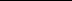 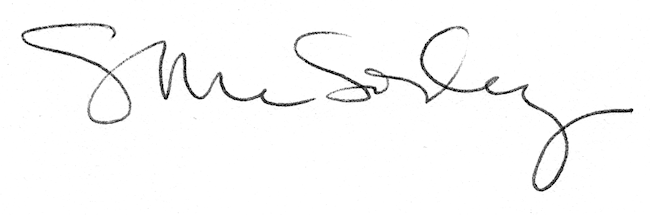 